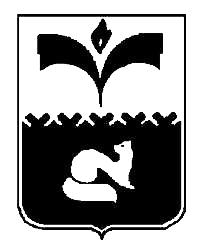 ДУМА ГОРОДА ПОКАЧИХанты-Мансийский автономный округ-ЮграРЕШЕНИЕот 01.07.2016                                  	       		 			№98Об отклонении проекта решения Думы города Покачи «Об обращении Думы города Покачи в адрес Губернатора Ханты - Мансийского автономногоОкруга - Югры об установлении предельного индекса изменения размера платы гражданза коммунальные услуги по муниципальному образованию город Покачи с 01.07.2017 года в размере, превышающем более чем на величину отклонения по Ханты - Мансийскому автономному округу – Югре» Рассмотрев проект решения Думы города Покачи «Об обращении Думы города Покачи в адрес  Губернатора Ханты - Мансийского автономного округа - Югры об установлении предельного индекса изменения размера платы граждан за коммунальные услуги по муниципальному образованию город Покачи с 01.07.2017 года в размере, превышающем более чем на величину отклонения по Ханты - Мансийскому автономному округу – Югре», в соответствии с пунктом 3 части 2 статьи 53 Регламента Думы города Покачи, утвержденного решением Думы города Покачи от 25.03.2016 №26, Дума города ПокачиРЕШИЛА:1. Отклонить проект решения Думы города Покачи «Об обращении Думы города Покачи в адрес Губернатора Ханты - Мансийского автономного округа - Югры с инициативой об установлении предельного индекса изменения размера платы граждан за коммунальные услуги по муниципальному образованию город Покачи с 01.07.2017 года в размере, превышающем более чем на величину отклонения по Ханты - Мансийскому автономному округу – Югре».2. Предусмотреть, в случае необходимости, в бюджете города Покачи на 2017 год, субсидии ресурсоснабжающей организации на компенсацию недополученных доходов, сложившихся в связи с применением понижающих коэффициентов к нормативам потребления коммунальных услуг по отоплению с целью непревышения установленного предельного индекса изменения размера платы граждан за коммунальные услуги. 3. Контроль за выполнением решения возложить на постоянную комиссию Думы города Покачи по бюджету, налогам и  финансовым вопросам (председатель С.А.Шишкин).Председатель Думыгорода Покачи                                                                               Н. В. Борисова 